REGULAMIN BIBLIOTEKI SZKOLNEJOKREŚLAJĄCY ZASADY KORZYSTANIA Z ZASOBÓW W CZASIE WYSTĘPOWANIA COVID-191.W bibliotece szkolnej jako integralnej części Zespołu Kształcenia i Wychowania w Starej Kiszewie stosuje się wytyczne Ministra Zdrowia, Głównego Inspektora Sanitarnego oraz Ministra Edukacji Narodowej. 2. Z biblioteki (w trakcie wypożyczania) może jednocześnie korzystać tylu uczniów na ile pozwoli zachowanie odstępu 1,5 m.3. Książki (lektury) podaje nauczyciel, pozostałe wybiera dla siebie uczeń sam z zachowaniem dystansu ( odległości). 4. Zwracane  książki po odpisaniu z konta, uczeń umieszcza we wskazanym miejscu ( książki oddawane podlegają kwarantannie na okres dwu dni).5. Z ICM mogą jednocześnie korzystać trzej uczniowie.6. Z czytelni bibliotecznej może jednocześnie korzystać ośmiu uczniów.7. Biblioteka wyposażona jest w środki do dezynfekcji rąk, z których uczeń jest zobowiązany korzystać.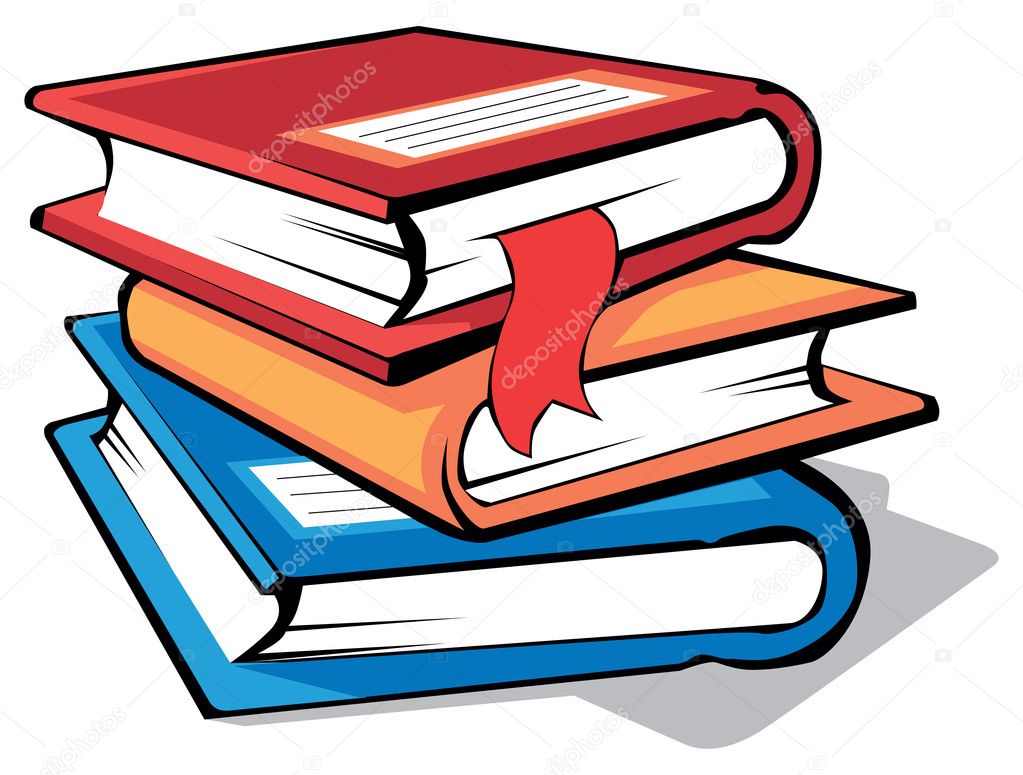 